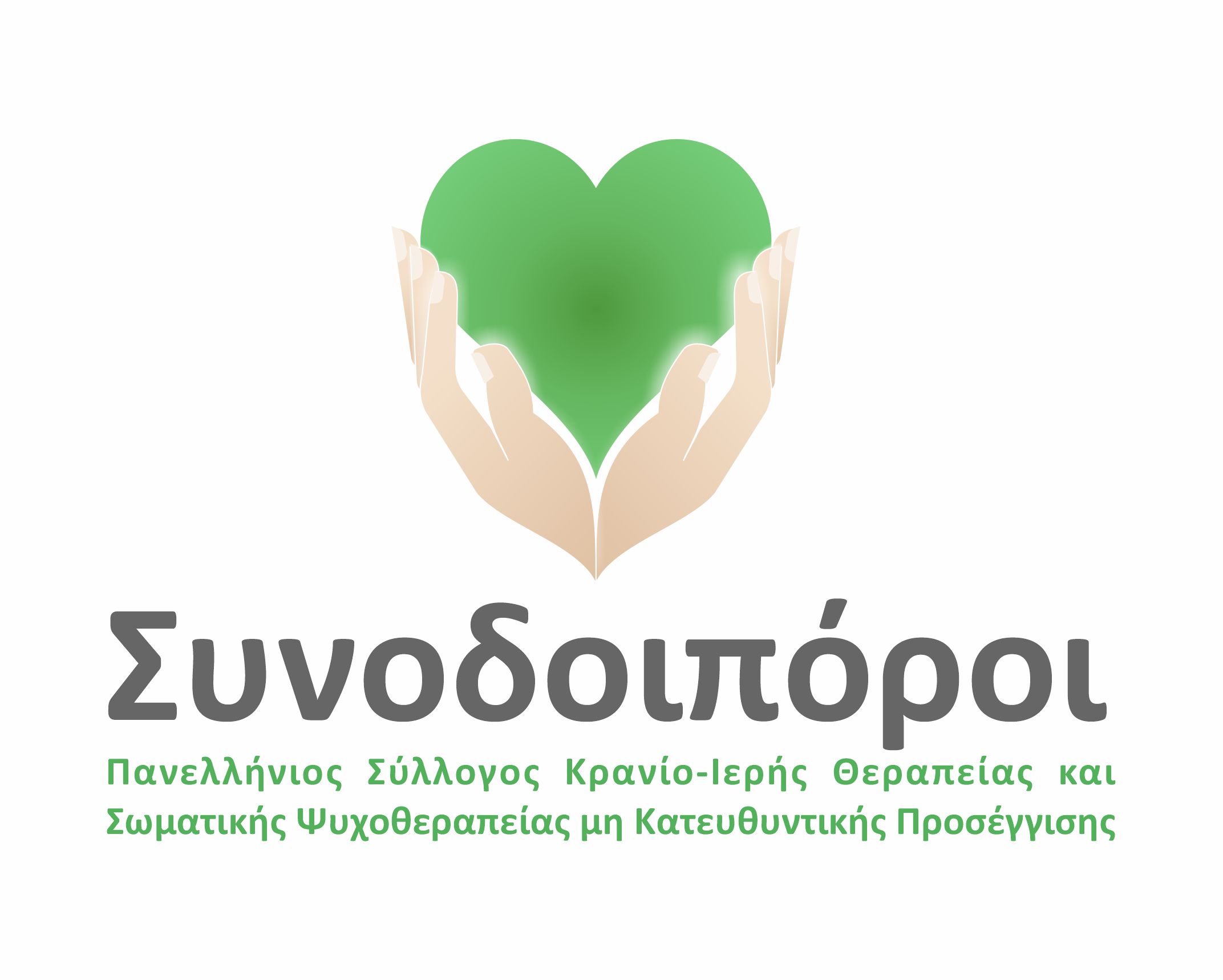 ΔΙΕΘΝΕΣ ΣΥΝΕΔΡΙΟ ΠΑΝΕΛΛΗΝΙΟΥ ΣΥΛΛΟΓΟΥ ΚΡΑΝΙΟ-ΙΕΡΗΣ ΘΕΡΑΠΕΙΑΣ ΚΑΙ ΣΩΜΑΤΙΚΗΣ ΨΥΧΟΘΕΡΑΠΕΙΑΣ ΜΗ ΚΑΤΕΥΘΥΝΤΙΚΗΣ ΠΡΟΣΕΓΓΙΓΗΣ«ΣΥΝΟΔΟΙΠΟΡΟΙ»ΠΑΤΡΑ 13&14 ΜΑΙΟΥ 2023ΑΙΘΟΥΣΑ ΕΚΔΗΛΩΣΕΩΝ-ΠΑΛΑΙΑ ΔΗΜΟΤΙΚΑ ΣΦΑΓΕΙΑ ΠΑΤΡΩΝΤΟ ΠΡΟΓΡΑΜΜΑ ΤΟΥ ΣΥΝΕΔΡΙΟΥΣΑΒΒΑΤΟ 10.00  -10.15  : ΕΝΑΡΞΗ ΣΥΝΕΔΡΙΟΥ  ΑΠΟ ΤΗΝ ΕΠΙΣΤΗΜΟΝΙΚΗ ΕΠΙΤΡΟΠΗ10.15- 10.45 Διάλεξη με θέμα: «Οι σταθμοί της Ελληνικής Ιατρικής από την Αρχαιότητα ως τις μέρες μας”, Ομιλητής, Δρ,Παθολογίας  Αρχοντάκης Κων/νος10.50 - 11.20  Διάλεξη με θέμα: “Σωματοποίηση και δέρμα”, Ομιλήτρια Δρ, Μακρυγιώργου Αρετή,Δερματολόγος, West Ambulatory Care Hospital, Glasgow11.20-11.40 Coffee break11.45-12.15  Διάλεξη με θέμα: “Πρακτικές Σωματοποιημένης κίνησης (Somatics), η εφαρμογή τους στον σύγχρονο χορό/αυτοσχεδιασμό καθώς και στην Ενσώματη Ψυχοθεραπεία. «Το σώμα που σκέφτεται, το σώμα που αισθάνεται, το σώμα που θυμάται, το σώμα που μιλά», Ομιλήτρια Κλεισιούνη Χριστίνα, Σωματική ψυχοθεραπεύτρια και επόπτρια- εκπαιδεύτρια contact improvisation.12.20-12.50 Διάλεξη με θέμα: « Απο την κίνηση στον εαυτό». Ομιλητής Νίκος Λυμπεράτος Χορευτης, χορογραφος, δασκαλος χορου και κινησης, κινησιοθεραπευτης, καθηγητης Φυσικης Αγωγης13.00-14.00  ΜΕΣΗΜΕΡΙΑΝΟ ΔΙΑΛΕΙΜΜΑ14.00-15.30  Βιωματικό εργαστήριο: “«Η τέχνη της ακρόασης, ο φυσικός τρόπος για σύνδεση και επαφή». Το εργαστήριο εμψυχώνει  η Χριστίνα Κλεισιούνη, Σωματική ψυχοθεραπεύτρια και επόπτρια- εκπαιδεύτρια contact improvisation.15.40-17.15 Βιωματικό εργαστήριο : “Σωματική ψυχοθεραπεία Ραϊχικής προσέγγισης”, Το εργαστήριο εμψυχώνει ο Αστρινάκης Γιώργος, Ψυχίατρος, σωματικός ψυχοθεραπευτής, τέως διευθυντής του Ψ.Ν.Α 17.20-17.40  Coffee break17.45-19.00  Κλείσιμο εργασιών πρώτης ημέρας- Συζήτηση.ΚΥΡΙΑΚΗ10.30 -11.00  . Διάλεξη με θέμα: “ Η σωματοποίηση στην κατάθλιψη και η προσέγγιση της μέσα απο την σωματική ψυχοθεραπεία μη κατευθυντικής προσέγγισης”, Ομιλήτρια, Κουτρουμπάνου Σεβαστιάνα, Ψυχολόγος, ψυχοθεραπεύτρια, κράνιοθεραπεύτρια, εκπαιδεύτρια N.D.S.P-S.E.R11.10-11.40 Διάλεξη με θέμα: “Η βιολογία των συναισθημάτων”, Ομιλήτρια, Δρ, Τσουκαλή Ελένη, Ιατρός Παθολόγος-Σύμβουλος διαχείρησης Στρες.11.45-12.10 Coffee break12.10-12.40 Διάλεξη με θέμα: “Μηχανισμοί δράσης και ενδείξεις θεραπειών Βελονισμού      και Ωτοβελονισμού σε «Σύνδρομα Σωματοποίησης”,  Ομιλητής Δρ, Αποστολόπουλος Απόστολος,  Ιατρός Παθολόγος, Βελονιστής ECPD,HHP , Ωτοβελονιστής GSATN12.45-13.15  Διάλεξη με θέμα: “ Θρέψη και ενσωμάτωση”, Ομιλητής, Λαζάρου Ευθύμης , BSc(Hons) OST. Med, PgD, ND, DO. Σωματικός Ψυχοθεραπευτής, Οστεοπαθητικός, Φυσικοπαθητικός. 13.00-14.00  ΜΕΣΗΜΕΡΙΑΝΟ ΔΙΑΛΕΙΜΜΑ14.15-15.40  Βιωματικό εργαστήριο: “ Η εναλλαγή κίνησης και ακινησίας στην κρανιο-ιερή θεραπεία μη κατευθυντικής προσέγγισης: Ένας δείκτης υγείας”. το εργαστήριο εμψυχώνει Κουτρουμπάνου Σεβαστιάνα, Ψυχολόγος, ψυχοθεραπεύτρια, κράνιοθεραπεύτρια, εκπαιδεύτρια N.D.S.P-S.E.R15.45-17.30 Βιωματικό εργαστήριο : ‘Διάλογος με την βαρύτητα”. Το εργαστήριο εμψυχώνει ο Λυμπεράτος Νίκος, Χορευτης, χορογραφος, δασκαλος χορου και κινησης, κινησιοθεραπευτης, καθηγητης Φυσικης Αγωγης17.30 -19.00 κλείσιμο συνεδρίου